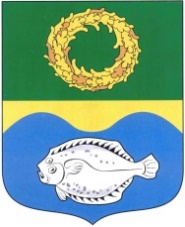 ОКРУЖНОЙ СОВЕТ ДЕПУТАТОВМУНИЦИПАЛЬНОГО ОБРАЗОВАНИЯ«ЗеленоградскИЙ ГОРОДСКОЙ ОКРУГ» КАЛИНИНГРАДСКОЙ ОБЛАСТИКОНТРОЛЬНО-СЧЕТНАЯ КОМИССИЯЛенина ул., д. 20, Зеленоградск, Калининградская область, 238530тел./факс: (40150) 3-12-37 е-mail:sovet@admzelenogradsk.ruhttp://www.zelenogradsk.comЗаключение       на проект решения окружного Совета депутатов муниципального образования «Зеленоградский городской округ» «О внесении изменений в решение окружного Совета депутатов муниципального образования «Зеленоградский городской округ» от 21 декабря 2020 года № 39 «О бюджете муниципального образования «Зеленоградский городской округ» на 2021 год и плановый период 2022 и 2023 годов»18 июня 2021 г.                                      		                                            г. ЗеленоградскКонтрольно-счетной комиссией муниципального образования «Зеленоградский городской округ» подготовлено заключение в соответствии с требованиями:-   статьи 264.4 Бюджетного кодекса РФ;- статьи 19 Положения о бюджетном процессе в муниципальном образовании «Зеленоградский городской округ», утвержденного решением окружного Совета депутатов МО «Зеленоградский городской округ» от 16.12.2015 г. № 330.Заключение подготовлено на основании данных:- проекта решения  окружного Совета депутатов муниципального образования «Зеленоградский городской округ» «О внесении изменений и дополнений в решение окружного Совета депутатов муниципального образования «Зеленоградский городской округ» от 21 декабря 2021 года № 39 «О бюджете муниципального образования «Зеленоградский городской округ» на 2021 год и плановый период 2022 и 2023 годов», внесенного на рассмотрение администрацией муниципального образования «Зеленоградский городской округ» за вх. 190 от 18.06.2021 года.Проектом решения предлагаются следующие изменения в бюджет:Плановые показатели по доходам и расходам бюджета Зеленоградского городского округа предлагается: Увеличить: доходы на 2021 год на + 156001,1 тыс. рублей за счет налоговых и неналоговых доходов (+51000,0 тыс. рублей) и безвозмездных поступлений (+105000,1 тыс. рублей);расходы бюджет на 1560001,1 тыс. рублей. Предлагается утвердить следующие основные характеристики бюджета на 2021 год:общий объем доходов бюджета 1 971 900,82 тыс. руб., в т. ч.:          -     налоговые и неналоговые доходы в сумме 821 774,3 тыс. руб.;          -     безвозмездные поступления в сумме 1 150 126,52 тыс. руб.;общий объем расходов бюджета – 2 037 378,25 тыс. руб.дефицит бюджета не изменился и составляет утвержденную ранее сумму 65 477,43 тыс. рублей.Дополнительно предлагается внести следующие изменения в текстовую часть проекта решения:-  пункт 14 предлагается дополнить абзацем четвертым следующего содержания:«Предоставить субсидию на обеспечение мероприятий по организации теплоснабжения (оплата топливно-энергетических ресурсов (угля)) в размере 3 771 795 (три миллиона семьсот семьдесят одна тысяча семьсот девяносто пять) рублей 00 копеек муниципальному казённому предприятию муниципального образования «Зеленоградский городской округ» «Теплосеть Зеленоградского городского округа»;Предоставить субсидию муниципальному казённому предприятию муниципального образования «Зеленоградский городской округ» «Водоканал Зеленоградского городского округа» на возмещение недополученных доходов ресурсоснабжающим организациям, осуществляющим деятельность на территории муниципального образования "Зеленоградский городской округ", в связи с государственным регулированием тарифов в сумме 6 000 000 (шесть миллионов) рублей 00 копеек.»Согласно статье 69 Бюджетного кодекса Российской Федерации от 31.07.1998 N 145-ФЗ (далее - БК РФ) предоставление субсидий юридическим лицам (за исключением субсидий государственным/муниципальным учреждениям), индивидуальным предпринимателям, физическим лицам - производителям товаров, работ, услуг (далее - производители) относятся к бюджетным ассигнованиям.Пунктом 1 статьи 78 БК РФ предусмотрено, что субсидии, предоставляемые производителям, предоставляются на безвозмездной и безвозвратной основе в целях возмещения затрат или недополученных доходов в связи с производством (реализацией) товаров, выполнением работ, оказанием услуг.Согласно п. 3 ч. 2, ч. 3 статьи 78 БК РФ субсидии из местного бюджета предоставляются в случаях и порядке, предусмотренных решением представительного органа муниципального образования о местном бюджете и принимаемыми в соответствии с ним муниципальными правовыми актами местной администрации. При этом нормативные правовые акты, муниципальные правовые акты, регулирующие предоставление субсидий юридическим лицам (за исключением субсидий государственным (муниципальным) учреждениям), индивидуальным предпринимателям, физическим лицам - производителям товаров, работ, услуг, должны определять:1) категории и (или) критерии отбора юридических лиц (за исключением государственных (муниципальных) учреждений), индивидуальных предпринимателей, физических лиц - производителей товаров, работ, услуг, имеющих право на получение субсидий;2) цели, условия и порядок предоставления субсидий;3) порядок возврата субсидий в случае нарушения условий, установленных при их предоставлении.Администрацией Зеленоградского городского округа представлен проект Постановления «Об утверждении порядка предоставления субсидий из местного бюджета юридическим лицам (за исключением субсидий государственным (муниципальным) учреждениям), индивидуальным предпринимателям, производителям услуг в сфере водоснабжения и (или) водоотведения на территории муниципального образования «Зеленоградский городской округ». - в пункте 18 предусмотрено изменение объема бюджетных ассигнований, предусмотренных на капитальные вложения за счет средств местного бюджета на 2021 год, цифры «212731,92» заменить цифрами «236077,50»;ДоходыНалоговые и неналоговые доходыИзменения налоговых и неналоговых доходов представлено в таблице 1Таблица1РасходыРаспределение изменений расходов бюджета уточняется по следующим муниципальным программам и непрограммным расходам:Муниципальная программа "Эффективное муниципальное управление"     + 1855,78 тыс. рублей;Муниципальная программа "Развитие образования" +8604,21 тыс. рублей;Муниципальная программа «Социальная поддержка населения муниципального образования "Зеленоградский городской округ"+290,02 тыс. рублей;Муниципальная программа "Развитие культуры" +598,57 тыс. рублей;Муниципальная программа "Развитие жилищно - коммунального хозяйства муниципального образования "Зеленоградский городской округ" +14381,27 тыс. рублей;Муниципальная программа "Развитие сельского хозяйства и сельских территорий МО "Зеленоградский городской округ" +8700,15 тыс. рублей; Муниципальная программа "Развитие гражданского общества" +400,0 тыс. рублей;Муниципальная программа "Модернизация экономики, развитие курорта и туризма, транспортного обслуживания населения, градостроительной деятельности и управления муниципальными ресурсами в муниципальном образовании "Зеленоградский городской округ" +2739,1 тыс. рублей;Муниципальная программа "Обеспечение жильем молодых семей на территории муниципального образования "Зеленоградский городской округ" сократилась на 2000,0 тыс. рублей;Муниципальная программа "Ремонт и строительство автомобильных дорог в сельских населенных пунктах муниципального образования "Зеленоградский городской округ" +59418,22 тыс. рублей;Муниципальная программа "Программа конкретных дел муниципального образования "Зеленоградский городской округ" +5393,5 тыс. рублей;Муниципальная программа "Благоустройство территории муниципального образования "Зеленоградский городской округ" +47750,46 тыс. рублей;Муниципальная программа "Формирование современной городской среды муниципального образования "Зеленоградский городской округ" +1259,07 тыс. рублей;Муниципальная программа "Переселение граждан из аварийного жилищного фонда, расположенного на территории муниципального образования "Зеленоградский городской округ" +5360,98 тыс. рублей;Муниципальная программа "Строительство газопроводов высокого и низкого давления с подключением потребителей природного газа в населенных пунктах на территории муниципального образования "Зеленоградский городской округ" +19826,03 тыс. рублей;Муниципальная программа МО "Зеленоградский городской округ" по энергосбережению и повышению энергетической эффективности +5188,11 тыс. рублей;Муниципальная программа "Противодействие коррупции в муниципальном образовании "Зеленоградский городской округ" Калининградской области" +60,0 тыс. рублей;Непрограммное направление расходов уменьшилась на 23824,37 тыс. рублей.Изменения расходов бюджета по целевым статьям (муниципальным программам и непрограммным направлениям деятельности) представлены в таблице 2 Таблица 2Таким образом, в результате предлагаемых изменений: - прогнозируемый общий объем доходов бюджета Зеленоградского городского округа составит – 1 971 900,82 тыс. рублей;- общий объем расходов бюджета Зеленоградского городского округа составит – 2 037 378,25 тыс. рублей;- предельный размер дефицита бюджета Зеленоградского городского округа не изменился исоставляет утвержденную ранее сумму  –  65 477,43 тыс. рублей.Председатель                                                                                                                 И.С. АфанасьеваСтатья доходов (указываются изменяемые статьи)Предлагаемые изменения в соответствии с проектом решенияУтвержденные назначения в соответствии с решением №56 от 25.02.21Величина измененияСтатья доходов (указываются изменяемые статьи)Предлагаемые изменения в соответствии с проектом решенияУтвержденные назначения в соответствии с решением №56 от 25.02.21Величина измененияСтатья доходов (указываются изменяемые статьи)Предлагаемые изменения в соответствии с проектом решенияУтвержденные назначения в соответствии с решением №56 от 25.02.21Величина измененияСтатья доходов (указываются изменяемые статьи)Предлагаемые изменения в соответствии с проектом решенияУтвержденные назначения в соответствии с решением №56 от 25.02.21Величина измененияНалоговые доходы  453 419,30408 419,3045 000,00Налог на доходы физических лиц230 000,00220 000,0010 000,00Налог на доходы физических лиц с доходов, источником которых является налоговый агент, за исключением доходов, в отношении которых исчисление и уплата налога осуществляются в соответствии со статьями 227, 227.1 и 228 Налогового кодекса Российской Федерации223 400,00213 400,0010 000,00Налог на совокупный доход72419,359 419,3013 000,00Налог, взимаемый в связи с применением упрощенной системы налогообложения56000,0046 000,0010 000,00Единый сельскохозяйственный налог4000,001 000,003 000,00Налог на имущество132000,00110 000,0022 000,00Налог на имущество физических лиц22000,0020 000,002 000,00налог на имущество организации35000,0025 000,0010 000,00Земельный налог с организаций47000,0037 000,0010 000,00Неналоговые доходы368355,00362 355,006000,00Доходы от использования имущества, находящегося в государственной и муниципальной собственности119967,00113967,006000,00Доходы, получаемые в виде арендной платы, а также средства от продажи права на заключение договоров аренды за земли, находящиеся в собственности городских округов (за исключением земельных участков муниципальных бюджетных и автономных учреждений)87967,0081967,006000,00Всего доходов821774,3770 774,3051000,00№МПНаименование муниципальной программыПредлагаемые изменения в соответствии с проектом решенияУтвержденные назначения в соответствии с решением № 56 от 25.02.2021 г. ОтклонениеОтклонение№МПНаименование муниципальной программыПредлагаемые изменения в соответствии с проектом решенияУтвержденные назначения в соответствии с решением № 56 от 25.02.2021 г. №МПНаименование муниципальной программыПредлагаемые изменения в соответствии с проектом решенияУтвержденные назначения в соответствии с решением № 56 от 25.02.2021 г. 1.Муниципальная программа МО «Эффективное муниципальное управление»83466,1881610,41855,78Подпрограмма "Развитие местного самоуправления"57970,0657304,47665,59Расходы на выплату персоналу в целях обеспечения выполнения функций53267,8953217,3950,5Дополнено строкой: Иные бюджетные ассигнования3,873,87Закупка товаров, работ и услуг для государственных (муниципальных) нужд4648,34037,08611,22Подпрограмма "Обеспечение и совершенствование услуг казенными учреждениями"22546,4922053,73492,76Закупка товаров, работ и услуг для государственных (муниципальных) нужд4469,223979,96489,26Иные бюджетные ассигнования49,5463,5Отдельные мероприятия муниципальной программы2949,642252,2697,44Основное мероприятие "Финансирование расходов на участие в Ассоциации муниципальных образований"138,4611523,46Расходы на уплату членских взносов в Ассоциацию МО138,4611523,46Основное мероприятие "Выполнение других общегосударственных задач"943,97270673,97Дополнено строкой: Расходы на выплату персоналу в целях обеспечения выполнения функций632,37632,37Закупка товаров, работ и услуг для государственных (муниципальных) нужд145,07200-54,93Дополнено строкой: Иные бюджетные ассигнования96,5496,542.Муниципальная программа МО «Развитие образования в муниципальном образовании «Зеленоградский городской округ»609332,43600728,228604,21Подпрограмма "Развитие дошкольного образования"216504,23226311,52-9807,29Основное мероприятие "Предоставление дошкольного образования"209664,89219449,35-9784,46Финансовое обеспечение получения дошкольного образования в муниципальных дошкольных образовательных организациях76665,1775315,91349,27ДОПОЛНЕНО СТРОКОЙ: Закупка товаров, работ и услуг для обеспечения государственных (муниципальных) нужд1349,271349,27Обеспечение государственных гарантий реализации прав на получение общедоступного и бесплатного дошкольного образования в муниципальных дошкольных образовательных организациях132999,72144133,45-11133,73Основное мероприятие: "Улучшение условий предоставления образования и обеспечения безопасности обучающихся"6839,356862,17-22,82Закупка товаров, работ и услуг для государственных (муниципальных) нужд4389,356862,17-2472,82Дополнено строкой: Предоставление субсидий бюджетным, автономным и иным некоммерческим организациям24502450,00Подпрограмма "Развитие начального общего, основного общего, среднего общего образования"318747,23300666,1918081,04Основное мероприятие "Предоставление начального общего, основного общего, среднего общего образования в образовательных организациях"256203,22253122,53080,72ДОПОЛНЕНО СТРОКОЙ: Закупка товаров, работ и услуг для обеспечения государственных (муниципальных) нужд2002,022002,02Субсидии на финансовое обеспечение муниципального задания на предоставление муниципальных услуг (выполнение работ) по общему образованию72081,0372932,82-851,79Обеспечение государственных гарантий реализации прав на получение общедоступного и бесплатного дошкольного, начального общего, основногообщего и среднего общегообразования в муниципальных дошкольных образовательных организациях182120,17180189,681930,49Основное мероприятие "Организация бесплатной перевозки обучающихся к муниципальным общеобразовательным учреждениям8676,047824,34851,70Основное мероприятие "Модернизация автобусного парка"669,95508,73161,22Основное мероприятие "Организация бесплатного горячего питания обучающихся, получающих начальное общее образование в государственных и муниципальных образовательных организациях"19828,5620025,27-196,71Организация бесплатного горячего питания обучающихся, получающих начальное общее образование в государственных и муниципальных образовательных организациях17927,74          18 124,45   -196,71Региональный проект "Цифровая образовательная среда"14285,21               101,10   14184,11Дополнено строкой: Государственная поддержка образовательных организаций в целях оснащения (обновления) их компьютерными, мультимедийными, презентационным оборудованием и программным обеспечением в рамках эксперимента по модернизации начального общего, основного общего и среднего общего образования14184,1114184,11Подпрограмма "Организация отдыха и оздоровления детей"8355,688025,22330,46Дополнено строкой:Обеспечение санитарно-противоэпидемических мероприятий, включая проведение анализов на определение РНК коронавируса 2019-nCOVID (ПЦР-исследование) в муниципальных организациях отдыха детей и их оздоровления за счет средств резервного фонда Правительства Калининградской области330,46330,463.Муниципальная программа "Социальная поддержка населения муниципального образования "Зеленоградский городской округ"27794,1727504,15290,02Подпрограмма "Развитие системы социального обслуживания населения и повышения качества жизни граждан старшего поколения"5194,494904,47290,02Основное мероприятие " Социальное обслуживание граждан -получателей социальных услуг"4930,974652,15278,82Социальное обслуживание граждан4487,204208,38278,82Основное мероприятие "Осуществление деятельности по опеке и попечительству в отношении совершеннолетних граждан263,52252,3211,204. Муниципальная программа МО "Развитие культуры муниципального образования "Зеленоградский городской округ"             81 977,75             81 379,18              598,57    Подпрограмма "Развитие культурно-досуговой деядельности учреждений МО "Зеленоградский городской округ"               46 425,88            45 845,32             580,56    Закупка товаров, работ и услуг для обеспечения государственных (муниципальных) нужд                       767,18                  186,62              580,56    Подпрограмма "Развитие и совершенствование библиотечной системы"               27 776,08            27 811,35   -           35,27    Основное мероприятие "Осуществление библиотечного, библиографического и информационного обслуживания пользователей библиотеки            15 894,73            15 930,00   -           35,27    ДОПОЛНЕНО СТРОКОЙ: Закупка товаров, работ и услуг для обеспечения государственных (муниципальных) нужд                        18,01                18,01    Предоставление субсидий бюджетным, автономным учреждениям и иным некоммерческим организациям              15 876,71            15 930,00   -           53,29    Отдельные мероприятия муниципальной программы             2 601,02               2 547,73               53,29    Основное мероприятие "Комплектование и обеспечение сохранности библиотечных фондов библиотек в муниципальных образованиях                       166,52                  113,23                53,29   5. Муниципальная программа "Развитие жилищно-коммунального хозяйства муниципального образования "Зеленоградский городской округ"              20 294,40               5 913,13         14 381,27    Основное мероприятие "Теплоснабжение"                3 232,23              2 648,44             583,79    Субсидии на возмещение недополученных доходов ресурсоснабжающим организациям, осуществляющим деятельность на территории муниципального образования "Зеленоградский городской округ", в связи с государственным регулированием тарифов               1 650,00               1 450,00              200,00    Газификация объектов коммунального хозяйства              1 582,23               1 198,44              383,79    Основное мероприятие "Возмещение недополученных доходов и исполнение безрегрессных гарантий"               3 771,80              1 564,70          2 207,10    Дополнено строкой: Обеспечение мероприятий по организации теплоснабжения, водоснабжения, водоотведения"           2 207,10          2 207,10    Дополнено строкой:Обеспечение мероприятий по организации теплоснабжения            1 564,70          1 564,70    Дополнено Строкой:Основное мероприятие "Водоснабжение и водоотведение"            7 802,32          7 802,32    ДОПОЛНЕНО СТРОКОЙ: Закупка товаров, работ и услуг для обеспечения государственных (муниципальных) нужд        1 802,32          1 802,32    Дополнено строкой:Субсидии на возмещение недополученных доходов ресурсоснабжающим организациям, осуществляющим деятельность на территории муниципального образования "Зеленоградский городской округ", в связи с государственным регулированием тарифов                  6 000,00          6 000,00    Дополнено строкой: Основное мероприятие "Разработка проектной и рабочей докуметации по объекту "Реконструкция очистеных сооружений в пос. Рыбачий Зеленоградского района, Калининградской области             3 788,06          3 788,06   6. Муниципальная программа "Развитие сельского хозяйства и сельских территорий МО "Зеленоградский городской округ"           107 391,71             98 691,56           8 700,15    Основное мероприятие "Обеспечение доступным и комфортным жильем сельского населения"               1 729,34              1 786,20   -           56,86    Основное мероприятие "Борьба с борщевиком Сосновского"               16 020,00              4 806,00        11 214,00    Дополнено строкой: "Проведение работ по уничтожению борщевика Сосновского"              11 214,00        11 214,00    Основное мероприятие "Государственная поддержка сельского хозяйства и регулирование рынков сельскохозяйственной продукции"                45 650,72            48 113,00   -      2 462,28    Государственная поддержка сельского хозяйства               10 592,25             12 762,60   -      2 170,35    Возмещение части затрат на уплату процентов по инвестиционным кредитам (займам) в агропромышленном комплексе                35 058,47             35 350,40   -         291,93    Основное мероприятие: "Строительство объекта "Распределительные газопроводы низкого давления  и газопроводы-вводы к жилым домам в пос. Киевское, пос. Широкополье, пос. Луговое, пос. Надеждино, пос. Приволье, пос. Новосельское, пос. Иркутское Зел района"               33 797,39            33 792,10                 5,29   7.Муниципальная программа МО «Развитие гражданского общества»21741,3621341,36400,00Основное мероприятие "Мероприятие по обеспечению массового информирования жителей муниципального образования"5893,405493,40400,00ДОПОЛНЕНО СТРОКОЙ: Закупка товаров, работ и услуг для обеспечения государственных (муниципальных) нужд400,00400,008.Муниципальная программа МО «Модернизация экономики, развитие курорта и туризма, транспортного обслуживания населения, градостроительной деятельности и управления муниципальными ресурсами»36204,4833465,382739,1Подпрограмма "Развитие градостроительства и архитектуры на территории муниципального образования "Зеленоградский городской округ"3689,008695,00-5006,00Основное мероприятие: " Организация работ по разработке проектов зон охраны объектов культурного наследия"694,003200,00-2506,00Основное мероприятие "Организация работ по проведению проектных работ в рамках градостроительства и благоустройства"1100,003600,00-2500,00Подпрограмма "Развитие курорта и туризма в муниципальном образовании "Зеленоградский городской округ"27013,4819268,387745,10Основное мероприятие "Создание и поддержание туристских ресурсов в надлежащем состоянии"17762,2510745,357016,90Дополнено строкой: Создание условий для отдыха и рекреаций в муниципальных образованиях Калининградской области1115,001115,00Содержание морских пляжей в границах муниципальных образований Калининградской области16647,2510745,355901,90Основное мероприятие "Развитие информационно-туристической деятельности"4252,683524,48728,209.Муниципальная программа "Обеспечение жильем молодых семей на территории муниципального образования "Зеленоградский городской округ"1738,463738,46-2000,00Основное мероприятие" Обеспечение жильем молодых семей"1738,463738,46-2000,0010.Муниципальная программа "Ремонт и строительство автомобильных дорог  в сельских населенных пунктах Зеленоградского городского округа»73423,8714005,6559418,22Основное мероприятие "Ремонт автомобильных дорог муниципального значения в сельских населенных пунктах"73423,8714005,6559418,22Капитальный ремонт дорог6308,095,656302,44Дополнено строкой: Капитальный ремонт и ремонт автомобильных дорог общего пользования местного значения и искусственных сооружений на них в населенных пунктах Калининградской области53115,7853115,7811.Муниципальная программа "Программа конкретных дел муниципального образования "Зеленоградский городской округ"56290,450896,95393,5Основное мероприятие "Мероприятия по реализации программы конкретных дел"56290,450896,95393,512.Муниципальная программа «Благоустройство территории Зеленоградского городского округа»202041,36154290,947750,46Основное мероприятие "Благоустройство территории МО "Зеленоградский городской округ"170764,98123714,5247050,46Осуществление мероприятий по благоустройству территории муниципального образования158875,83112214,5246661,31Закупка товаров, работ и услуг для государственных (муниципальных) нужд28334,745908,3722426,37Предоставление субсидий бюджетным, автономным учреждениям и иным некоммерческим организациям130541,09106306,1524234,94Обустройство аварийно-спасательного сьезда в восточной части г.Зеленоградска Калининградской области и благоустройство территории вблизи данного сьезда за счет средств резервного фонда Правительства Калининградской области11889,1511500,00389,15Основное мероприятие "Озеленение территории муниципального образования "Зеленоградский городской округ"10776,110076,10700,0013.Муниципальная программа «Формирование современной городской среды»6159,074900,001259,07Основное мероприятие "Создание комфортной городской среды"6159,074900,001259,0714.Муниципальная программа "Переселение граждан из аварийного жилищного фонда, расположенного на территории муниципального образования "Зеленоградский городской округ"11305,985945,005360,98Региональный проект "Обеспечение  устойчивого сокращения непригодного для проживания жилищного фонда"11305,985945,005360,9815.Муниципальная программа "Строительство газопроводов высокого и низкого давления с подключением потребителей природного газа в населенных пунктах на территории муниципального образования "Зеленоградский городской округ"439384,35419558,3219826,03Дополнено строкой:"Разработка проектной и рабочей документации по объекту "Межпоселковый газопровод высокого давления от ГРС Калининград-2, через поселки Кузнецкое, Волошино, Куликово, Зеленый Гай, с установкой ШРП (4шт.) до ГРС Светлогорск I и II этапы"19826,0319826,03Дополнено строкой:Осуществление капитальных вложений в объекты муниципальной собственности19826,0319826,0316.Дополнено строкой: Муниципальная программа МО "Зеленоградский городской округ" по энергосбережению и повышению энергетической эффективности5188,115188,11Дополнено строкой: Основное мероприятие "Энергосбережение при выработке и транспортировке теплоэнергии5188,115188,1117.Дополнено строкой: Муниципальная программа "Противодействие коррупции в муниципальном образовании "Зеленоградский городской округ" Калининградской области60,0060,00Дополнено строкой:Основное мероприятие "Формирование у населения негативного отношения к коррупции"40,0040,00Дополнено строкой: Основное мероприятие "Взаимодействие админинстрации и общества по противодействию коррупции20,0020,0018.Непрограммное направление расходов220232,54244056,91-23824,37Итого:156001,10